P R I H L Á Š K Ana Richvaldský denný táborkonaný v dňoch 05.08. – 09.08.2019 v čase od 08:30 – 12:00 hod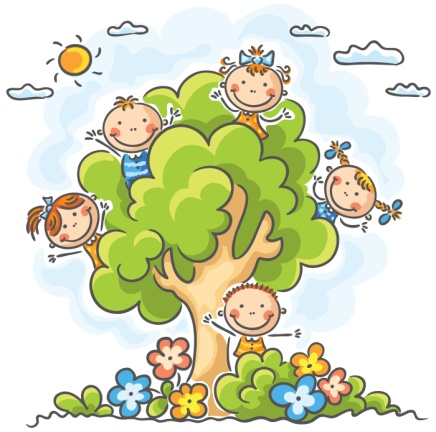 Meno:					   .....................................................................Priezvisko:				   .....................................................................Dátum narodenia:			   .....................................................................Adresa:				   .....................................................................Zdravotný stav dieťaťa:		   .....................................................................(alergie, lieky)				   .....................................................................Meno zákonného zástupcu:		   .....................................................................Telefónne číslo zákonného zástupcu:   .....................................................................Dátum:				   .....................................................................Podpis zákonného zástupcu:		   .....................................................................